АДМИНИСТРАЦИЯКЛЮКВИНСКОГО СЕЛЬСОВЕТАКУРСКОГО РАЙОНА====================================================305502, Курская область, Курский район, Клюквинский сельсовет, д. Долгое, д. № 167ПОСТАНОВЛЕНИЕот 05.03.2020 № 32О предоставления разрешения на отклонение от предельных параметров разрешенного строительства              В соответствии Градостроительного кодекса РФ, Уставом муниципального образования «Клюквинский сельсовета» Курского района Курской области, Правилами землепользования и застройки МО «Клюквинский сельсовет» Курского района Курской области, принимая во внимание заключения о результатах публичных слушаний от 05.03.2020  Администрация Клюквинского сельсовета Курского района ПОСТАНОВЛЯЕТ:Предоставить разрешение на отклонение от предельных параметров  разрешенного строительства в части минимальных отступов в целях определения мест допустимого размещения зданий, строений, сооружений от границы красной линии объекта незавершенного строительства – жилого дома № 147, расположенного на земельном участке с кадастровым номером 46:11:070301:0203, местоположением: Курская область, Курский район, Клюквинский сельсовет, д. Дурнево-  с 5,0 м до 3,19 м. Постановление вступает в силу со дня его подписания и подлежит обнародованию.Глава Клюквинского сельсоветаКурского района                                                                                            В.Л. Лыков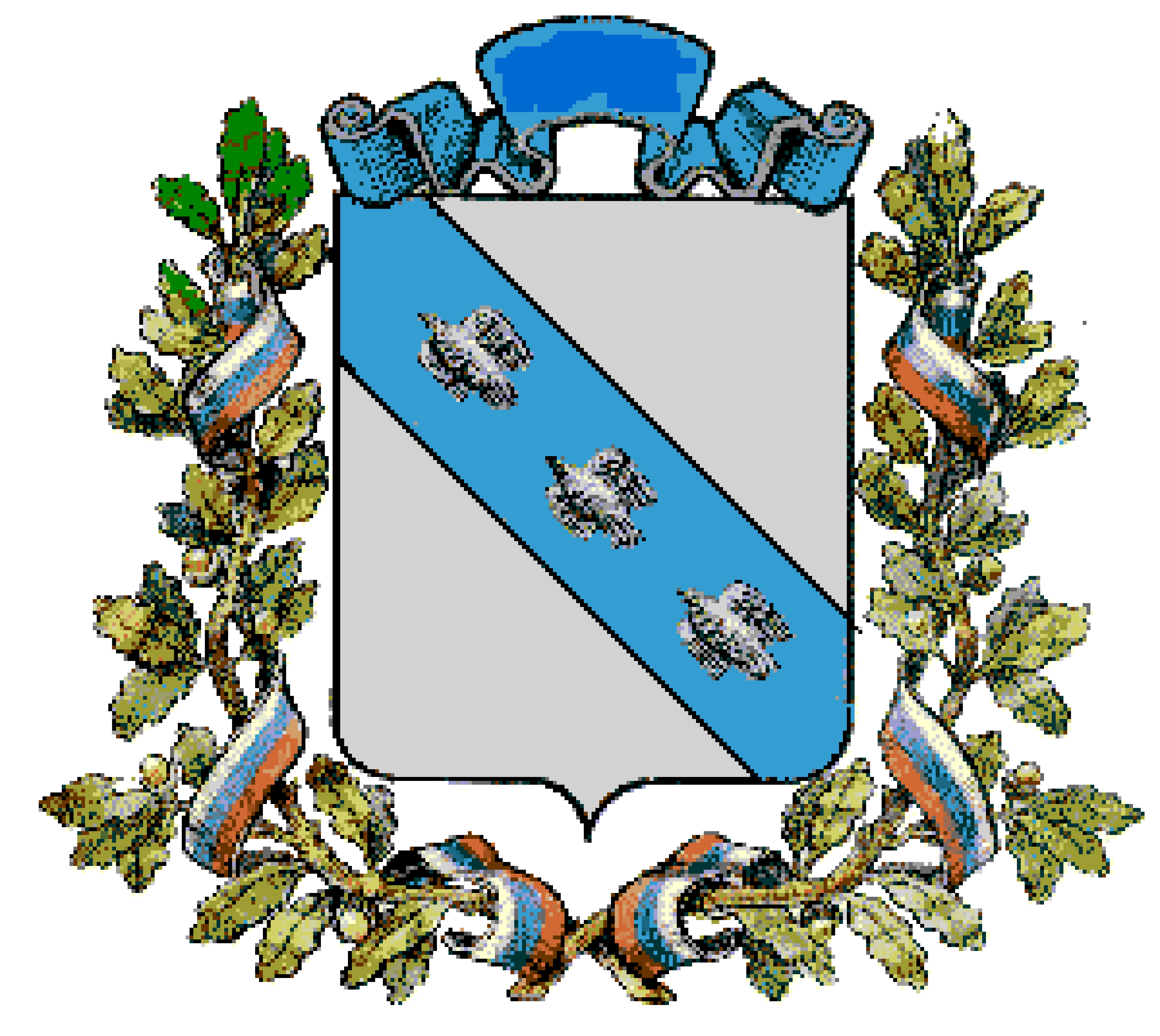 